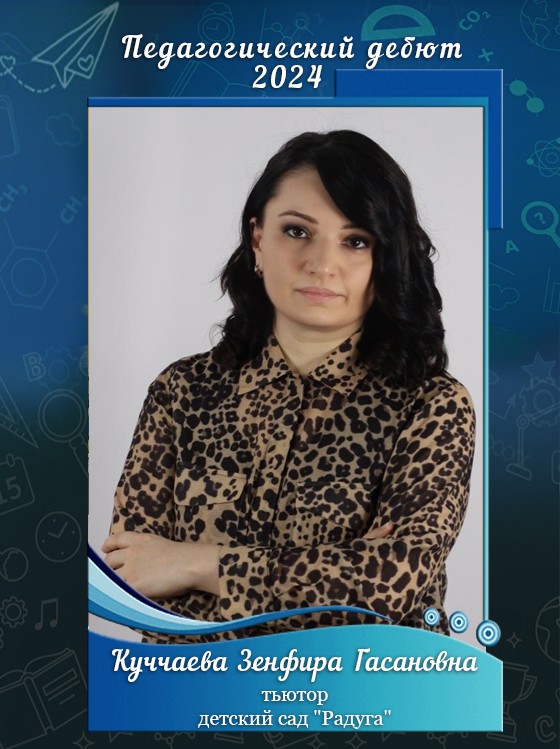 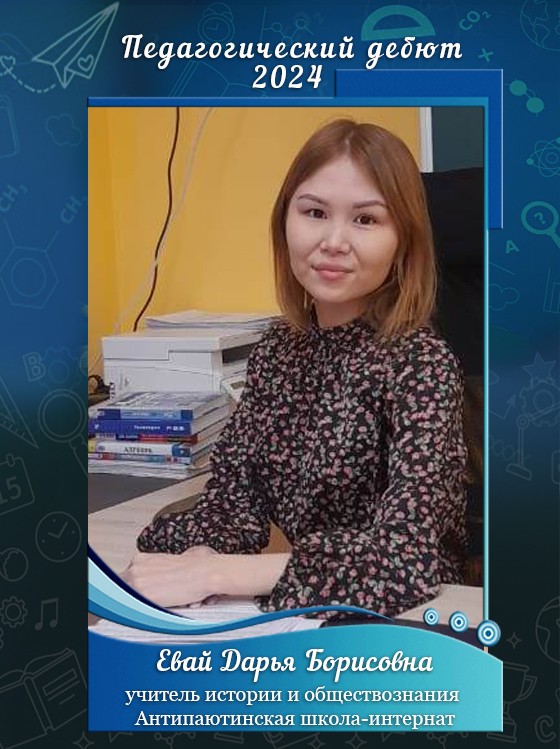 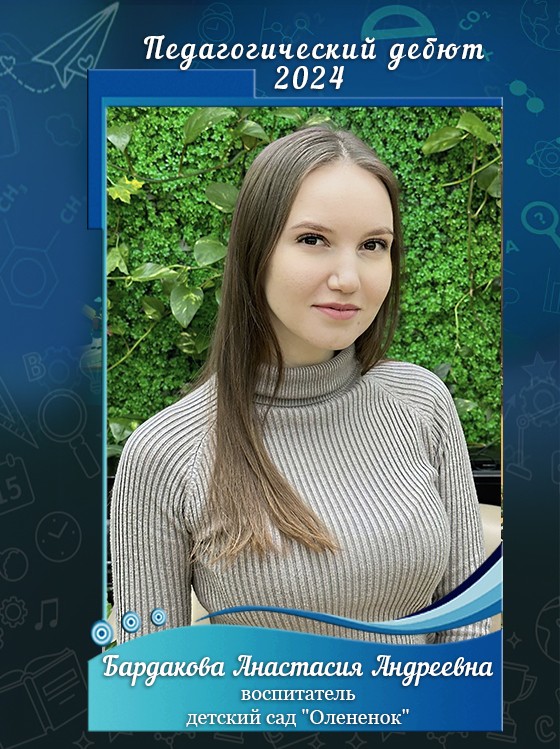 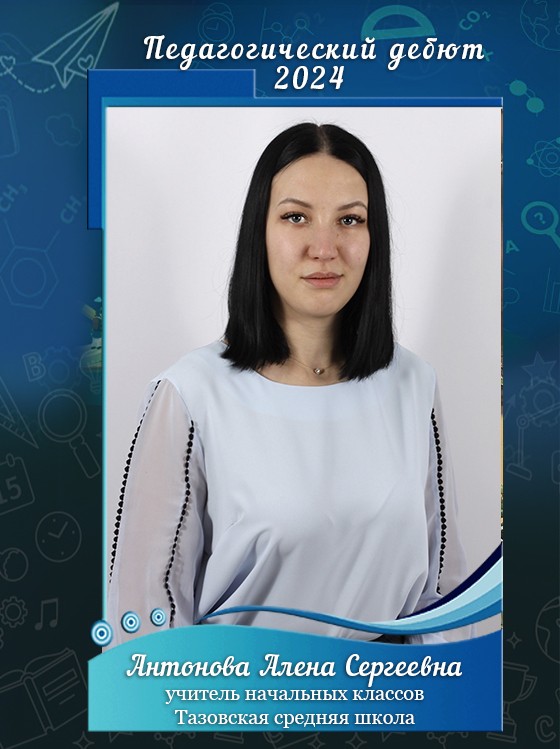 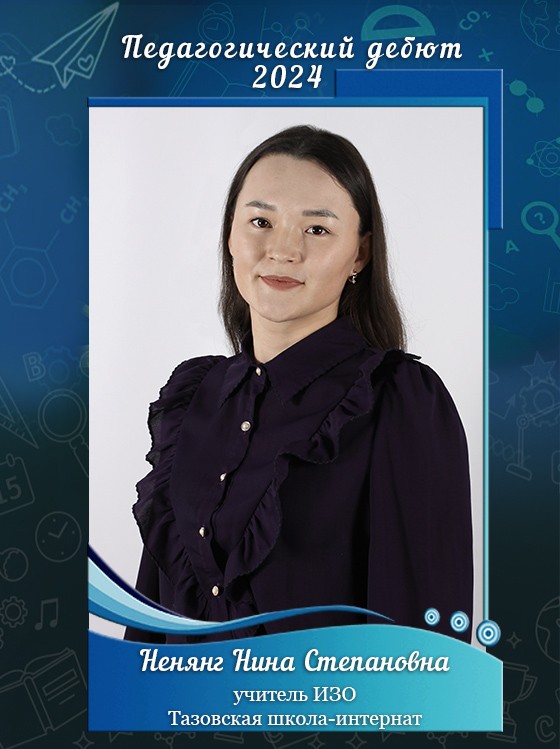 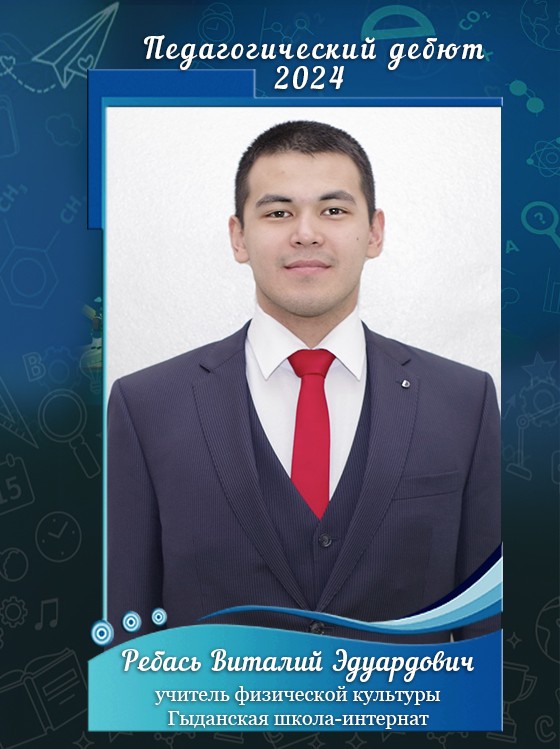                  Департамент образования Администрации Тазовского района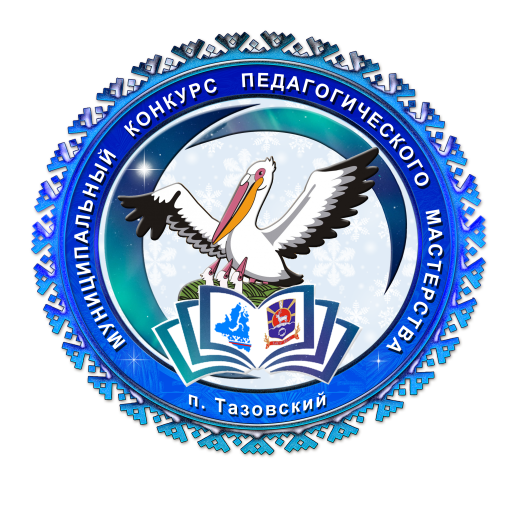             «Думай! Действуй! Созидай!»              Муниципальный конкурс            педагогического мастерства – 2024          «Педагогический дебют»                программа                                                                            Место проведения: МБДОУ детский  сад «Рыбка»МКОУ Тазовская школа-интернат среднего общего образования20-22 марта20 марта. МБДОУ детский сад «Рыбка»21 марта. МБДОУ детский сад «Рыбка»11.20 -  семинар для учителей, заместителей школ «Ассистент учителя», Шкарупа Л.Н., член регионального методического актива22 марта. МКОУ Тазовская  школа-интернат (начальная школа)Состав жюри: Свечникова Людмила Васильевна -  начальник управления развития и организационно-методического обеспечения департамента образования Администрации Тазовского района, председатель жюри; Соколова Людмила Викторовна – учитель истории, обществознания МБОУ Газ-Салинская средняя общеобразовательная школа, учитель-наставник, участник окружного фестиваля-конкурса «Вместе» в 2023 году, член жюри;Дорожкина Лариса Анатольевна – учитель биологии МБОУ Тазовская средняя общеобразовательная школа, призер окружного конкурса «Учитель года Ямала- 2022», член жюри;Кротенко Виктория Сергеевна – педагог дополнительного образования МБДОУ детский сад «Рыбка», участник окружного конкурса «Педагогический дебют», член жюри;Новоселова Анна Сергеевна - заместитель директора МБОУ ДО «Тазовский районный Дом творчества», член жюри.